6th EditionNOVATE+ 2024Enabling Creation of Market-Ready Products through Industry-Academia CollaborationOrganized by: Chitkara University | Anchored by: DST sponsored NewGen IEDC and Technology Enabling CentreProject Proposal FormDuly filled form must be uploaded HERE.File size should be less than 5 MB.Please stick to the word limit for each question. Each question comes with some instructions, please delete the instructions text while writing your responses. Submissions are due by August 30, 2024. Visit https://newgeniedc.chitkara.edu.in/ for more information. Project Title – Team Details - *Add additional rows if you have more team members and more than one project mentor. Do you already have a start-up or an industry-collaboration for your project?If the answer is YES, then please write the name of the start-up/ industry collaborator. In case of a start-up, give a little background of the start-up. In-case of an industry-collaboration, explain the nature of the collaboration. Start-up in process of registration / industry-collaboration in process are also acceptable. Let us know the current statusWord limit is 75 words. What is Your Problem Statement?Word limit is 100 words, you may include one picture/illustration.You must clearly and concisely explain the problem statement that you are taking up. Support your problem statement with the facts and references. Be very specific and avoid lengthy details.What is the Motivation Behind this Problem Statement?Why did you choose this problem statement. Give a crisp answer in 50 words. Explain your Solution and MethodologyWord limit is 250 words. Please be very specific in answering this question.  You must clearly explain your solution and your methodology of implementation. Share the relevant technical details. Please be aware that based on your answer to this question, reviewers will evaluate your expertise in carrying out the project. You may use a maximum of 3 figures/illustrations. These illustrations must depict your methodology. Please use flow-chart or block diagram or circuit diagram or CAD design or algorithm, etc. as illustrations. What is the Commercial Potential of Your Project?Word limit is 100 words. You may use one figure/illustrationYour project must have a commercial potential, which you must support with facts and references. Be very specific and avoid lengthy details.Submit Detailed BudgetFill the budget in the template given below. Budget must be thoughtfully prepared, and it should be as specific as possible. This is a very important component that reviewers will examine critically while evaluating your project idea. *Add more rows if required. Any Other Information You Wish to Share?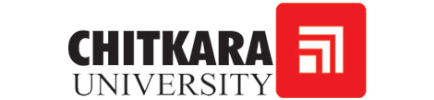 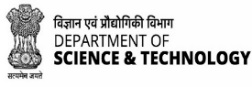 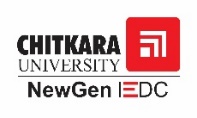 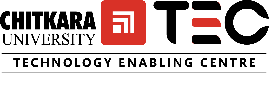 S.No.RoleNameProfession(Write appropriate Profession from these options - Student, Entrepreneur, Individual Innovator, Industry Professional)Name of Your Institution/ OrganizationDepartmentEmail IdContact NumberRoll Number / Employee ID1Project Applicant2Project Mentor3Team Member4Team Member5Team MemberS.No. Item/Component  Specification /Weblink Unit Cost Quantity Sub Total Justification1You do not need to write the justification for all the items in your budget. Give justification for high-value and high-volume items. 2345678910Grand Total